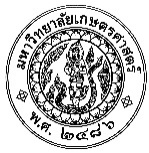 บันทึกข้อความส่วนงาน  ภาควิชาวิศวกรรม.................. คณะวิศวกรรมศาสตร์  โทร. 0 2797 0999 ภายใน................ที่  ศธ 0513.10......./.........                            วันที่ ............ เดือน....................พ.ศ. ..............    เรื่อง   ขอสมัครทุนพัฒนาอาจารย์เพื่อไปเสนอผลงานทางวิชาการ ณ................................เรียน  หัวหน้า............................................................................	ด้วยกระผม/ดิฉัน..............................................ตำแหน่ง...........................................สังกัดภาควิชา..........................................................ได้รับการตอบรับให้นำเสนอผลงานวิชาการในการประชุมทางวิชาการ.........................................................................................................................................................................................หัวข้อเรื่อง..............................................................ณ.......................................ระหว่างวันที่...........................................โดยขออนุมัติค่าใช้จ่ายตามระเบียบการเบิกจ่ายตามระเบียบราชการ จำนวน .......................บาท ดังรายละเอียดตามเอกสารแนบ	จึงเรียนมาเพื่อโปรดพิจารณาเสนออนุมัติ                (...........................................................)            ตำแหน่ง......................................................